Montana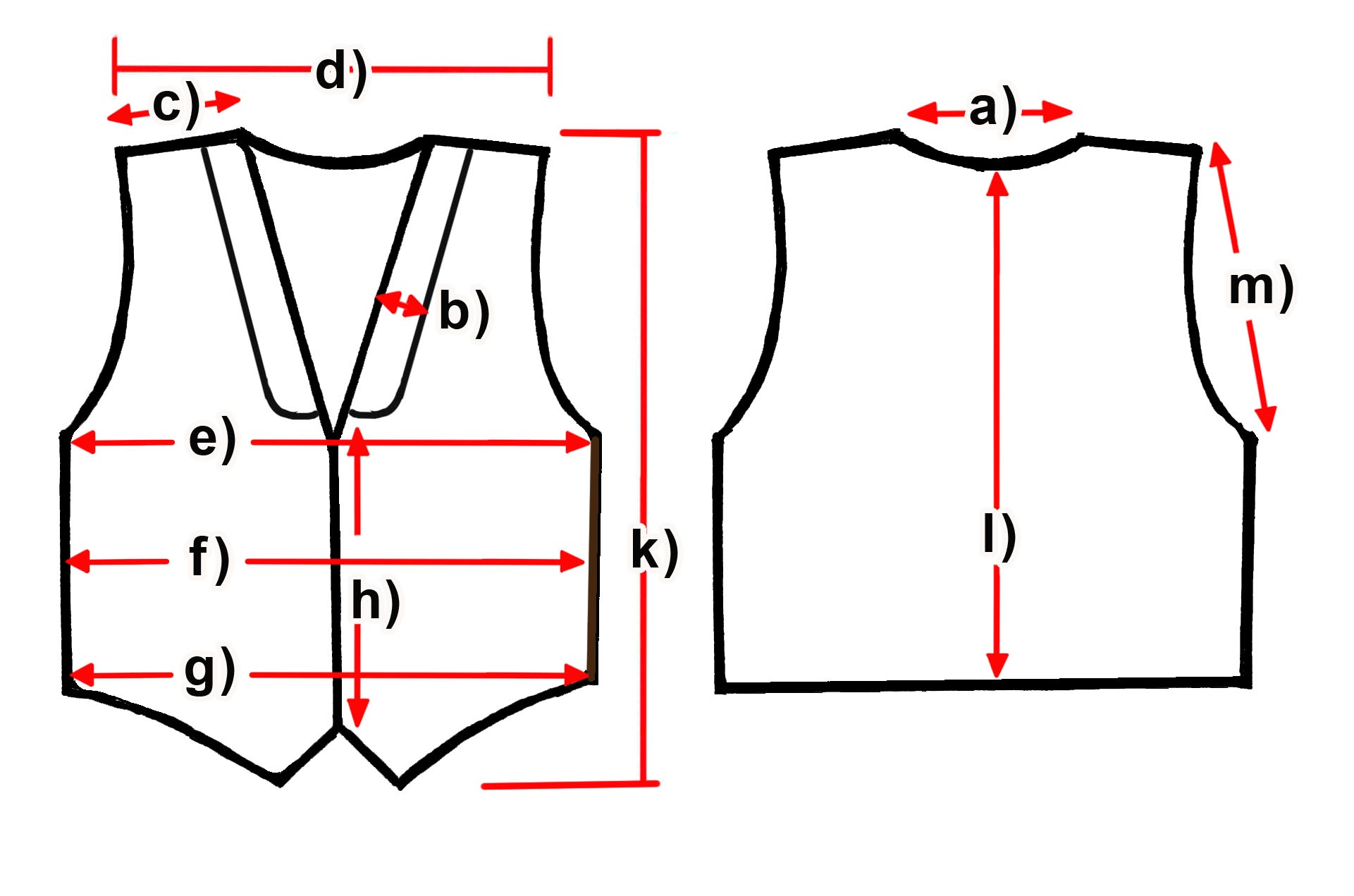 Maße (cm)XSSMLXLXXL3XLa) Halsausschnittb) Kragenbreite7,57,57,57,57,57,5c) Schulter15,515,515,516,516,516,5d) Schultern gesamt4848,549,5515253e) Brust58,5616265,567,569f) Taille5860,56164,56668g) Saum57,56060646667,5h) Knopfleiste58,559,5616162,562,5k) Länge vorne66,5697070,571,572l)  Länge hinten66676969,570,570,5m) Armloch272829,530,53132,5